Publicado en Sevilla el 14/02/2018 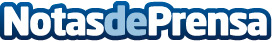 La Feria de Franquicias de Sevilla trae nuevas oportunidades de negocio desde 5.000€Más marcas y más emprendedores. 76 cadenas de franquicia y más de 800 emprendedores tienen una cita este jueves 15 de febrero en el Hotel NH Collection Sevilla (Avenida Diego Martínez Barrio nº 8) en la feria de franquicias más consolidada de AndalucíaDatos de contacto:Celia Salado673304711Nota de prensa publicada en: https://www.notasdeprensa.es/la-feria-de-franquicias-de-sevilla-trae-nuevas Categorias: Franquicias Andalucia Emprendedores Eventos Recursos humanos http://www.notasdeprensa.es